
23998 Corkscrew Road, Estero, FL  33928                 crewtrust.org                  239-657-2253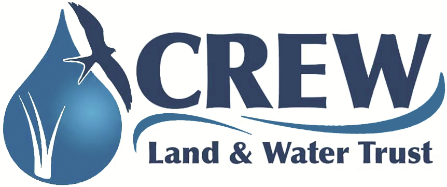 Volunteer Application                  
We appreciate your interest in the CREW Land & Water Trust
_____________________________________________     _____________________      (___)______-_______
Full legal name: (Last, First, Middle Initial)		                             Birth Date (MM/DD/YYYY)          Phone no. (Cell or Home?)______________________________________________________________________________________________________  Florida Address: (Street, Unit#, City, St, Zip)________________________________________________     Current work status (circle all that apply):    Work     School     Retired 
Email address______________________________________________________________________________________________________
Emergency Contact: Name                                                               / Phone number (s)                                                  / RelationshipAre you a seasonal resident?    Yes   No    If yes, from (date) __________________________ to (date) _______________________Are you a student?    Yes      No     Name of school: __________________________________________________________________

If yes, do you need these volunteer hours for school?   Yes    No    If yes, who is your instructor/supervisor? _____________________How did you hear about volunteering with the CREW Trust? __________________________________________________________Which months are you available to volunteer?   Jan   Feb   Mar   Apr   May   Jun   Jul   Aug   Sept   Oct   Nov  DecWhich days are you available to volunteer? (circle or highlight all that apply)      Mon.     Tues.     Wed.     Thurs.     Fri.     Sat.    Sun. Which hours are you available? (circle or highlight all that apply)   9 a.m-12 p.m.    1-3 p.m.    4-6 p.m.    6-8 p.m.Please check any skills, experience, training, interests, talents or hobbies you are willing to share:___Children’s programs/field trips     ___Computer/technology    ___Data Entry   ___Fundraising    ___FL Master Naturalist 

 ___Greeting public   ___Graphic arts   ___Hike leader/assistant    ___Newsletters    ___Office/clerical   ___Photography   ___Trail maintenance   ___Public speaking    ___Public Outreach/Community Events     ___Special Events (Concert & Silent Eco-Auction, etc.)  ___ Other ______________________________________________________________________________________________I would like to volunteer at CREW because: __________________________________________________________________________________________________________________________________________________________________________________________________________________________________________________________________________________________________________________Education: _______________________________________________________________________________________________Work Experience: (briefly list your work experience) __________________________________________________________________________________________________________________________________________________________________________________________________________

___________________________________________________________________________________________________________________________________________________________________________________________________________CREW TRUST VOLUNTEER COMMITMENT / AGREEMENTPLEASE READ AND SIGN:Permission to Publish

I, _________________________________, herby grant the CREW Land & Water Trust the right to take, copyright, use, publish, alter, and distribute photographs, video, audio, and any other recording of my name, my voice, my image or my likeness taken while volunteering for CREW. I understand that such use may include publicity, advertising, promotion or any other lawful purpose, without restrictions or remunerations.Volunteer Agreement - Volunteers are required to agree to the following prior to becoming a volunteer.The Volunteer Agrees:To authorize an independent, confidential criminal background check (if over 18). Please provide your SS# _________________________ (required for background check).To commit to a minimum hours of service equivalent to 5 hours/month.To satisfy orientation, training, and job requirements.To be prompt and reliable in reporting for scheduled work times.To notify the Volunteer Coordinator as early as possible if unable to work as scheduled.To accurately and promptly record hours worked in the designated manner.To abide by the dress code when volunteering.To work in a professional and positive manner.To the best of my knowledge, the information I have provided on this application is true and accurate.
Signature of Volunteer _________________________________________________________	Date ____________________The CREW Trust appreciates and values its volunteers.
Thank you for offering your time and talent to CREW.************************************************************************************Office Use Only:App. Rcd. Date: _____________   Interview date: _____________    Background check date: _____________   Orientation date: ____________   

Start date: _____________     Assignment/Troop: ______________________________________________________________________________Dist. List	___ Handbook           ___Name tag           ___Vol Hrs Rpt login         